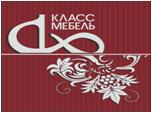 ГАРАНТИЙНЫЙ ТАЛОН № МАТРАССерия__________________   Размер _______________________Наименование____________________________________________Дата продажи ________________________Подпись, печать продавца ________________________________________________УСЛОВИЯ ГАРАНТИИПроизводитель гарантирует срок службы изделия - 5 лет при условии соблюдения всех требований указанных в настоящей инструкции по эксплуатации.Гарантийный срок эксплуатации изделия составляет 18 месяцев со дня продажи.В течение гарантийного срока владелец имеет право на бесплатный ремонт изделия по неисправностям, явившимся следствием производственных дефектов:повреждения, возникшие из-за некачественного материала;дефекты сборки, допущенные по вине изготовителя.При получении матраса необходимо убедиться в его целостности. Претензии по внешнему виду изделия,  несоответствию заказа принимаются только в момент приемки изделия.Гарантийное обслуживание не производится в следующих случаях:истечения гарантийного срока;несоблюдения условий эксплуатации;наличия на изделии механических повреждений;превышения допустимых нагрузок на механизм трансформации;нанесение ущерба изделию или его утери вследствие обстоятельств непреодолимой силы (стихия, пожар, наводнение и т.д.);нанесения ущерба изделию, вызванного попаданием внутрь его посторонних предметов;наличия следов постороннего вмешательства в изделие или ремонта изделия самостоятельно, либо организациями, предприятиями или частными лицами, не уполномоченными производителем;нанесение изделию ущерба в результате внесения изменений в его конструкцию;использования изделия не по назначению.Во всех вышеперечисленных случаях сервисное обслуживание производится за счет Покупателя по расценкам производителя. Гарантия не распространяется на естественное повышение мягкости изделия или замедление распрямления материала, а также изменение цвета материала.Отличие рисунка и цвета чехла, а также легкие складки на материале, возникающие после снятия нагрузки, допускаются  и дефектами не являются. Прогибы на поверхности матраса до 15-20 мм как следствие уплотнение мягких слоев, дефектами не являются. Допустимая погрешность в высоте матраса может составлять до 15 мм, это не является производственным браком. Согласно ГОСТу допускаются отклонения в размерах матрасов до 20 мм.ИНСТРУКЦИЯ ПО ЭКСПЛУАТАЦИИпосле снятия упаковки необходимо оставить матрас в хорошо проветриваемом помещении на 4-5 часов для исчезновения технологического запаха, который не является дефектом и абсолютно безопасен;в первые месяцы использования необходимо переворачивать матрас каждые 2 недели для того, чтобы набивка стабилизировалась правильным образом. В дальнейшем - 1 раз в три месяца (чередуя поворот зима/лето с поворотом голова/ноги);матрас должен быть использован на кровати с основой из независимых пружин или ортопедической решеткой (рейки выгнутые вверх шириной не менее 3,5 см и расстоянием между рейками не более 8,5см);габаритные размеры матраса должны соответствовать размерам ортопедической решетки, не выходить за ее пределы;хранение матраса разрешается только в горизонтальном положении, допускается кратковременное вертикальное положение матраса во время транспортировки;запрещается перегибать матрас, так как это может повредить опоясывающую стальную раму;запрещается подвергать матрас воздействию высоких температур, активных химических веществ, а также жидкостей.	В соответствии с «Законом о защите прав потребителей» матрасы не относятся к категории товаров, подлежащих возврату или обмену. Покупатель сам несет ответственность за выбранные им комплектацию и габариты матраса. Товар получен надлежащего качества, без видимых повреждений. Претензий по соответствию заказа не имею. С правилами эксплуатации и условиями гарантии ознакомлен и согласен.Покупатель_________________________________________________________________________(фамилия, имя, отчество)Подпись___________________________________________________________________________ Для предъявления требований о ремонте изделия необходимым условием является наличие накладной и гарантийного талона. Матрас принимается на гарантийный ремонт в чистом виде.Благодарим Вас за приобретение нашей продукции и желаем Вам комфортного сна!г.Екатеринбург,ул.Глинная,9klass-mebel2009@mail.ruтел.(343)352-68-12,352-68-09